 UNIVERSIDADE FEDERAL DE LAVRAS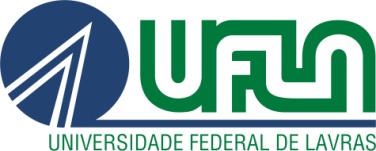 PRÓ-REITORIA DE ASSUNTOS ESTUDANTIS E COMUNITÁRIOSSOLICITAÇÃO        GRADUAÇÃO                       PÓS-GRADUAÇÃO:           Mestrado               DoutoradoSolicito:Desligamento da Assistência Estudantil;Desligamento do Programa Institucional de Bolsas;Desligamento do Programa de Moradia;Outra defesa:______________________________________________________________________________________________________________________________________________